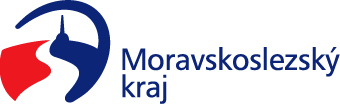 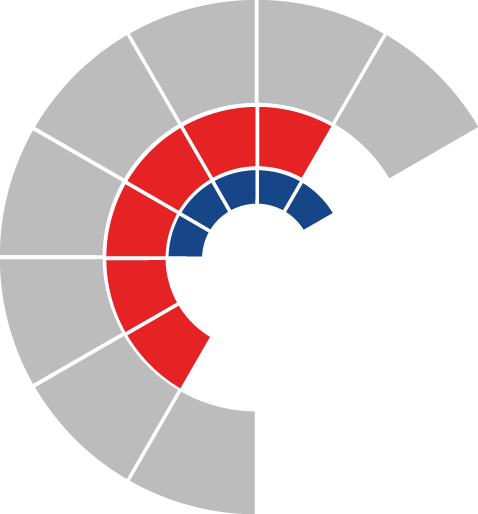 						Výbor pro dopravu zastupitelstva kraje 										 Výpis z usneseníČíslo jednání:	VD22		Datum konání:	20.2.2024Číslo usnesení: 22/175Výbor pro dopravu zastupitelstva krajebere na vědomíinformaci o alokované výši finančních prostředků v rozpočtu Státního fondu dopravní infrastruktury na rok 2024 určených na financování souvislých oprav silnic II. a III. tříd, vč. mostních objektů v Moravskoslezském kraji, dle předloženého materiáludoporučujezastupitelstvu krajerozhodnout podle § 36 písm. h) zákona č. 129/2000 Sb., o krajích (krajské zřízení), ve znění pozdějších předpisů, převzít ručitelský závazek za Správu silnic Moravskoslezského kraje, příspěvkovou organizaci, IČO 00095711 (příjemce dotace) za rok 2024 ve výši povinného procentuálního podílu – maximálně 38,2 mil. Kč, na zajištění spoluúčasti financování oprav a údržby silnic II. a III. tříd, vč. mostních objektů ve vlastnictví kraje v rámci poskytnutých finančních prostředků z rozpočtu Státního fondu dopravní infrastruktury v roce 2024 a to za podmínky, že rada kraje rozhodne uzavřít smlouvu o poskytnutí finančních prostředků z rozpočtu Státního fondu dopravní infrastruktury na rok 2024, dle předloženého materiáluZa správnost vyhotovení:Ing. Natálie KapcalováV Ostravě dne 20.2.2024Ing. Vladimír Návratpředseda výboru pro dopravu